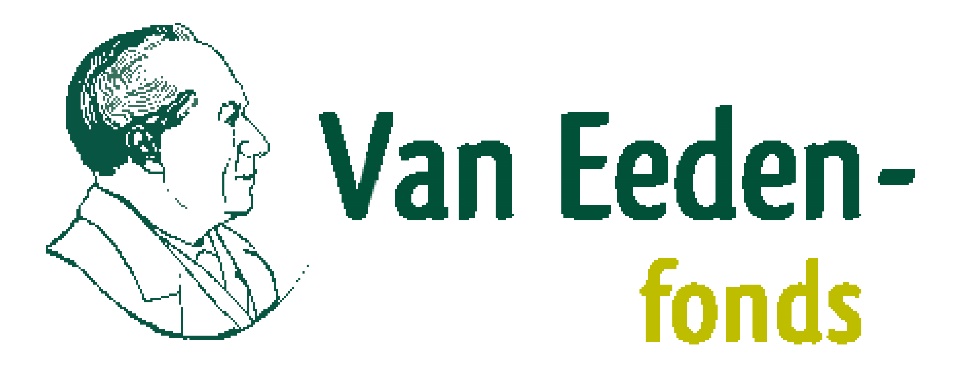 Formulier retourneren naar:Stichting het Van Eeden Fonds 
t.a.v. Dr. Sylvia Mota de Oliveirasecretariaat@vaneeden-fonds.nlTitel van het onderzoek:1. Gegevens aanvrager naam + voornaam		:geboortedatum			:nationaliteit			:postcode / woonplaats		:telefoon				:e-mail 				:giro- of bankrekening		:IBAN nummer			:BIC/SWIFT  			:functie				:gaat samen met 		:locatie van het onderzoek	:2.  Gegevens inzake het voorgenomen onderzoek. Geef een korte beschrijving van probleem of doelstelling van het voorgenomen onderzoek, met een toelichting van het wetenschappelijk belang van het project en de plaats in een ruimer verband/onderzoeksproject:3.  Aanpak van het voorgenomen onderzoek (methoden en technieken) en werkplan:4. 	De Stichting het Van Eeden-fonds bevordert botanisch onderzoek in de Guiana's en op de Nederlandse Cariben. Hieronder vallen botanisch, botanisch-ecologisch en etnobotanisch onderzoek en onderzoek ten behoeve van bescherming van planten en/of vegetaties.Geef aan in hoeverre het voorgenomen onderzoek aansluit bij deze doelstelling van het Van Eedenfonds. 4.  Begin- en einddatum:5.  Begroting van verwachte inkomsten en uitgaven.De begroting moet een goed inzicht geven in de totale kosten van het project en de verdeling van de kosten over de verschillende posten (inkomsten, uitgaven: reiskosten, verblijfskosten, materiaal kosten, visa etc.). Geef van gedeelde kosten (bv gezamenlijk gebruik van een instrument) alleen het deel aan dat toe te schrijven is aan deze aanvrage. Maximale Van Eeden Fonds subsidie: € 1250. 6.  ReferentiesNoem zo mogelijk twee referenten met emailadres bij wie eventueel inlichtingen kunnen worden ingewonnen.Naam:Functie:Organisatie:Email:Naam:Functie:Organisatie:Email:7. Kort C.V. van de aanvrager/aanvraagster:BegrotingDekkingsplanReiskosten€-Aangevraagde bijdrage€Verblijfkosten                           €-Eigen bijdrage€Materiaalkosten€-Bijdragen aangevraagd bij derden :Publicatiekosten €……………………..  €Anderszins €……………………..     €…………………….. €…………………….. €TotaalTotaal